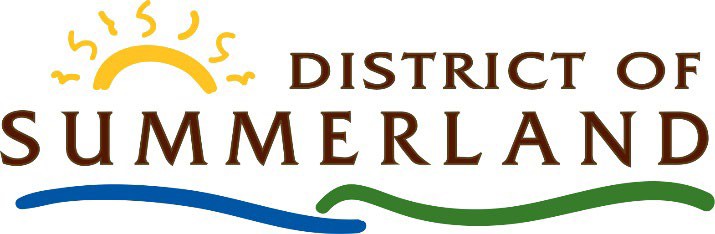 NOTICE OF COMMITTEE OF THE WHOLE COUNCIL MEETINGA Committee of the Whole Meeting of Municipal Council will be convened at the District of Summerland, 13211 Henry Avenue, Summerland, BC, onJuly 2, 2024 at 10:00 A.M.The purpose of the Committee of the Whole meeting is to receive information on the distributed generation program. 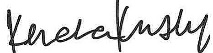 Kendra Kinsley, Corporate OfficerPosted: June 13, 2024